Attestation de compétence IME / Situation 2017/2018Mise en place du partenariat Rectorat / IMEPréparation de l’attestation professionnel de l’élève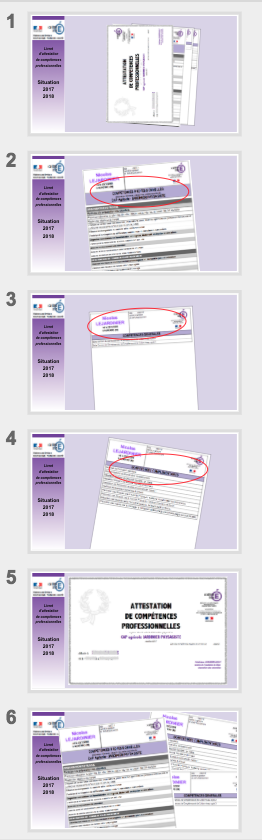 Depuis 2 ans, l’académie de Bourgogne remet à un certain nombre d’élèves aux besoins éducatifs particuliers, un livret d’attestation de compétences qui va au-delà des attentes notifiées au BO du 06/10/2016. (vignette 1)En effet, ce livret  fait apparaître :⇨les compétences professionnelles acquises par l’élève tout au long de sa formation professionnelle, (et non seulement celles évaluées à l’examen) (vignette 2)⇨quelques compétences générales, (français, mathématiques, …) liées au CAP préparé (vignette 3)⇨des compétences complémentaires : (SST, ASSR, PSC1, etc) (vignette 4)Chaque livret s’appuie sur le référentiel d’un CAP déterminé.Il est remis à l’élève en fin de formation, qu’il ait obtenu ou non son CAP.Il comprend deux parties :- une page de garde cartonnée, (type diplôme)   (vignette 5)  - les feuillets des 3 annexes, (les compétences acquises) .(vignette 6)Ainsi, tout au long du cursus de formation de l’élève, l’équipe dispose⇨d’un outil de positionnement, permettant de visualiser les progrès de l’élève⇨d’un outil de communication élève / famille / maître de stage / équipe éducativeEn fin de formation, l’élève dispose d’un document d’appui pour un emploi, un emploi “protégé”, un stage, une formation complémentaire.Ainsi, tout au long du cursus de formation de l’élève, l’équipe dispose⇨d’un outil de positionnement, permettant de visualiser les progrès de l’élève⇨d’un outil de communication élève / famille / maître de stage / équipe éducativeEn fin de formation, l’élève dispose d’un document d’appui pour un emploi, un emploi “protégé”, un stage, une formation complémentaire.ULIS professionnelleTous les élèves de Bourgogne, appartenant à une ULIS et préparant un CAP (125 élèves) sont concernés. Ils préparent un des CAP suivantsAssistant technique en milieux familial et collectifAgent polyvalent de restaurationAgent de propreté et d'hygièneAgent de sécuritéConducteur d’installations de productionConstructeur en béton armé du bâtimentCuisineEmployé de commerce multi-spécialitésEmployé de vente spécialisé option A - Produits alimentairesEmployé de vente spécialisé option B - Produits d'équipement courantJardinier paysagiste RestaurantEmployé de vente spécialisé option B - Produits d'équipement courantInstallateurs sanitairesMaçonMaintenance de bâtiments de collectivitésMaintenance des véhicules option A - Voitures particulièresMétiers de l'agriculture (productions viticoles)Métiers de l'agriculture (productions horticoles) Métier du pressingMétiers de la blanchisserie industrielleMenuisier fabricant de menuiserie, mobilier et agencementOpérateur Opératrice LogistiquePeintre applicateur de revêtementsPetite enfancePréparation et réalisation d'ouvrages électriquesRéparation des carrosseriesSerrurier-MétallierServices HôteliersIMEActuellement, deux IME ont rejoint le dispositif (en Côte d’Or et en Saône et Loire).Sont concernés pour l’heure les CAP ATMFC, Jardiniers paysagistes, Métiers de la blanchisserie.Ce dispositif est amené à s’étendre à d’autres CAP et d’autres établissements.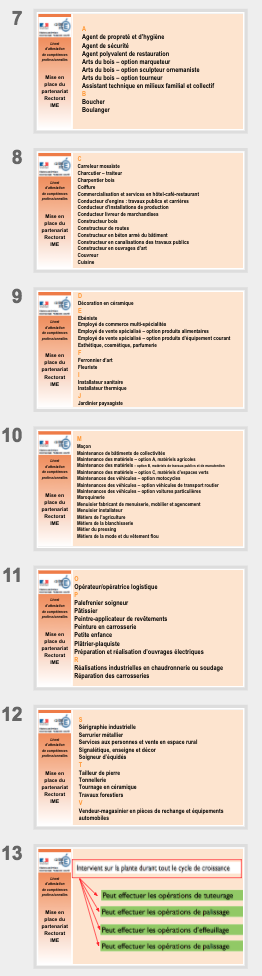 Pour cela, il est nécessaire de  mettre en œuvre les éléments nécessaires au partenariat entre le rectorat et l’IME.⇨ Déterminer, parmi les 70 CAP préparés au sein de l’académie, celui retenu pour l’élève.Qui ? L’équipe éducative de l’établissement (avec aide de la chargée de mission si nécessaire)(vignettes 7 à 12)⇨ Définir l’interlocuteur de l’établissement avec qui travaillera la chargée de missionQui ? Le responsable de l’établissement⇨ Mettre en place une maquette de l’outil d’évaluation (en conformité avec le référentiel du CAP retenu)Qui ? La chargée de mission⇨ Si besoin, proposer des sous-compétences afin d’être au plus proche des compétences réelles du jeune.Qui ? L’équipe éducative de l’établissement (avec aide de la chargée de mission) (vignette 13)⇨ Valider la maquetteQui ? Le conseiller technique auprès de la rectrice et le corps d’inspection concerné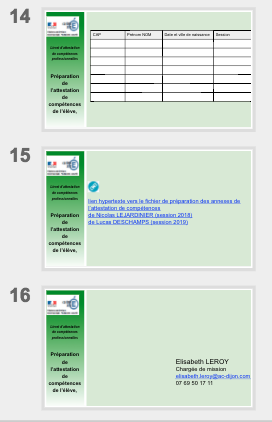 Une fois le partenariat finalisé entre le rectorat et l’établissement,la démarche est la suivante :⇨ En début d’année scolaire, communiquer à la chargée de mission les informations administratives nécessaires (Prénom, NOM, date et lieu de naissance, CAP concerné)Qui ? L’interlocuteur de l’établissement (IME) ou le coordonnateur de l’ULIS pro.⇨ Construire et envoyer le lien hypertexte du dossier de l’élève, permettant aux différents professionnels chargés de la formation du jeune, de cocher au fur et à mesure, les compétences acquises par celui-ci.Qui ? La chargée de mission⇨ Avant la fin mai de l’année scolaire de fin de formation, avoir identifié les compétences acquises via le lien hypertexte.Qui ? L’ensemble de l’équipe éducative de l’élève concerné.L’accès au dossier de l’élève est collaboratif et synchrone.(Plusieurs personnes peuvent donc le renseigner en même temps) L’enregistrement est automatique.⇨ Avant la fin mai de l’année scolaire de fin de formation, avoir identifié les compétences acquises via le lien hypertexte.Qui ? L’ensemble de l’équipe éducative de l’élève concerné.L’accès au dossier de l’élève est collaboratif et synchrone.(Plusieurs personnes peuvent donc le renseigner en même temps) L’enregistrement est automatique.⇨ Préparer les annexes du livret de chaque élève, annexes qui ne feront apparaître que les compétences acquises par l’élève.⇨Transmettre les annexes finalisées à l’établissement pour  impression et visa du responsable de l’établissement.Qui ? La chargé de mission⇨ Préparer les annexes du livret de chaque élève, annexes qui ne feront apparaître que les compétences acquises par l’élève.⇨Transmettre les annexes finalisées à l’établissement pour  impression et visa du responsable de l’établissement.Qui ? La chargé de mission⇨ Imprimer et émarger les 3 annexes et les retourner à la chargée de missionQui ? Secrétariat de l’IME, Responsable de l’IME⇨ Imprimer et émarger les 3 annexes et les retourner à la chargée de missionQui ? Secrétariat de l’IME, Responsable de l’IME⇨Constituer les livrets complets, (Page de garde et les 3 annexes)Qui ? La chargé de mission⇨Constituer les livrets complets, (Page de garde et les 3 annexes)Qui ? La chargé de mission⇨Faire viser les livrets par les corps d’inspection concernésQui ?  Le conseiller technique auprès de la rectrice ⇨Remettre les livrets à la signature de madame la rectriceQui ? Le conseiller technique auprès de la rectrice⇨Faire viser les livrets par les corps d’inspection concernésQui ?  Le conseiller technique auprès de la rectrice ⇨Remettre les livrets à la signature de madame la rectriceQui ? Le conseiller technique auprès de la rectrice⇨Adresser chaque livret aux établissements pour une remise aux jeunes.Qui ? Secrétariat du conseiller technique auprès de la rectrice / chargée de mission⇨Adresser chaque livret aux établissements pour une remise aux jeunes.Qui ? Secrétariat du conseiller technique auprès de la rectrice / chargée de mission